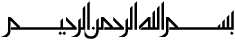 In the name of Allah, the Gracious, the Merciful.PRESS RELEASEAhmadiyya Muslim Association Majlis –E-Sehat 5th Masroor International T20 Cricket Tournament 23-26th May London On Thursday 23 May seventeen teams came from across the globe to London to participate in the fifth Ahmadiyya Muslim Association Masroor International T20 Cricket Tournament.The tournament was initiated by Hazrat Mirza Masroor Ahmed, worldwide head of the Ahmadiyya Muslim community back in 2009.The team draws led to four groups and winners of the groups, plus runners up comprised to form the quarter finalists. These were: Switzerland, England White, USA, Germany A, Omair XI, USA A, Germany and England Green.One of the highlights of the early rounds was a 36 ball knock of 103 runs not out by Hamayun Mirza captain of the USA team against Holland. This included 10 sixes.Eventually the semi-finalists were England Green versus USA, and England White versus Germany.In the first game England Green led by captain Aziz Ahmed posted a total of 138 runs for 7 wickets in 20 overs. Pick of the batsmen was Hamayun Mirza who scored 48. It looked like the England team were in control with Abdul Qadir the left arm off spinner producing some great bowling. However, two dropped catches and some poor bowling let the USA team back in. With the game very tense and close, in came the USA Captain Hamayun Mirza who smashed 3 sixes with 3 overs remaining off Abid Ahmed. The underdogs of the competition the USA team won with three balls remaining and six wickets down.In the second semi-final Germany won the toss and batted first posting a total of 134 with 8 wickets. Adil Tahir scored a fifty for Germany. Both Shakir and Hamad Butt were the pick of the bowlers. Again the match was close with England White losing three early wickets. Then a partnership between Anees Butt (60 not out) and Qaiser Mohammed (40 not out) allowed the UK White team to win with 2 overs to spare. Both winning teams then left the Kingston university ground to make their way to the final being held at Abbey Recreation Ground Morden with only 30 minutes rest. Waiting for them were over 1000 spectators with sunny and hot playing conditions. The USA team won the toss and elected to bat against England White captained by the talented off spinner Khalid Zafar. The USA team got off to a disastrous start with Bilal being run out in the third over. Similarly, Muzammil Gondal, Irfan Rabani and Inam all perished to run outs and the USA only posted a total of 85 runs in 18.3 overs. With four out of the top 5 batsmen being run out, the heat and 4 days cricket began to take its effect on the USA team.  Pick off the UK bowlers was Anees Butt who took the prize wicket of the USA captain having been smashed for 6 with the previous delivery. In reply the England White team started with a flourish of boundaries led by Shani. He went onto score 50 runs. Just as it seemed there may be an upset with Adil, Irfan and Qaiser all departing with low totals, in came the captain Khalid Zafar and steadied the innings scoring the winning runs with 5 wickets down in 16.2 overs. Pick of the USA bowlers were Ahmed Bhatti and Hamayun Mirza.  The England White team were worthy winners and won the fifth International Masroor cricket tournament. Khalid Zafar and his team celebrated the first ever UK win in this tournament and concluded what was 4 days of fantastic cricket.  Team manager and former Surrey colt Nadeem Malik was over the moon with the victory. Similarly, Munir Shams sahib who is President of the Cricket section witnessed a historic win. The USA Captain Hamayun Mirza was overall pleased with how his team had performed, but disappointed with 4 run outs in the final itself.In his concluding address Rashid Mirza Sahib, Chairmen of the tournament thanked the committee, the umpires, various departments, Ameer UK Rafiq Hyatt Sahib “for his relentless support and time”, plus all the organizers including Sadr Khuddamul Ahmadiyya and Sadr Ansarullah for their cooperation and help. Finally Ameer UK Rafiq Hyatt Sahib thanked all of the above as well as the participants for making this a success and concluded the event with silent prayers.Individual performancesBest Batsman: Adil Tahir from GERMANY A (He scored 241 runs in 6 Matches)Best Bowler: Abdul Qadir from ENGLAND GREEN (He bowled 16 Overs, 4 Maiden, 76 Runs and took 12 Wickets)Best Fielder: Inamullah GERMANY AMan Of The Final Match: Hamayun Mirza U S APlayer Of The Tournament: Anees Ahmad Butt ENGLAND WHITE(He Scored 237 runs in 6 Matches and Bowled 11.3 Overs, 1 Maiden, 58 Runs and took 10 Wickets)RECORD OF THE TOURNAMENT:  Hamayun Mirza U S A (103 runs off 36 ball (not out))Results: Masroor International T/20 Cricket Tournament 2013Day 4 Sunday 26th May 2013 ResultsSami FinalsSami Final 1:		England Green		VS		USAEngland Green: 138/7 in 20 Overs			USA: 139/6 in 19.3 OversResult: USA won by 4 WicketsSami Final 2:		England White		VS		Germany AEngland White: 136/3 in 17.3 Overs			Germany A: 135/9 in 20 OversResult: England White won by 7 Wickets3rd Place (10 Overs Format)			Germany A		VS		England GreenGermany A: 103/2 in 8.3 Overs				England Green: 102/2 in 10 OversResult: Germany A won by 8 WicketsThe Finale			USA			VS		England WhiteUSA: 84/ All out in 18.3 Overs				England White: 86/5 in 16.2 OversResult: England White won by 5 WicketsMasroor International T/20 Cricket Tournament 2013 End ResultsCampion is ENGLAND WHITERunner up is U S A3rd Place is GERMANY AIndividual performancesBest Batsman: Adil Tahir from GERMANY A (He scored 241 runs in 6 Matches)Best Bowler: Abdul Qadir from ENGLAND GREEN (He bowled 16 Overs, 4 Maiden, 76 Runs and took 12 Wickets)Best Fielder: Inamullah GERMANY AMan Of The Final Match: Hamayun Mirza U S APlayer Of The Tournament: Anees Ahmad Butt ENGLAND WHITE(He Scored 237 runs in 6 Matches and Bowled 11.3 Overs, 1 Maiden, 58 Runs and took 10 Wickets)Masroor International T/20 Cricket Tournament 2013MAN OF THE MATCHES LISTPool MatchesQuarter FinalsSami Finals3rd PlaceMasroor International T/20 Cricket Tournament 2013Day 1 Thursday 23rd May 2013 ResultsPool MatchesMatch 16:		England White 			VS		UAEEngland White: 160/3 in 15 Overs				UAE: 77/9 in 15 oversResult: Engalnd White won by 83 runsMatch 17: 		Pakistan			VS 		BangladeshPakistan: 138/3 in 12 Overs					Bangladesh: 86/5 in 12 OversResult: Pakistan won by 52 runs Match 18:		USA				VS		HollandUSA: 160/3 in 15 Overs						Holland: 119/5 in 15 OversResult:  USA won by 41 runsMatch 19:		Ireland 				VS		BelgiumIreland: 103/8 in 15 Overs					Belgium: 71/7 in 15 OversResult: Ireland won 32 runsMasroor International T/20 Cricket Tournament 2013Day 3 Saturday 25th May 2013 ResultsPool MatchesMatch 20:		England Green 			VS		USAEngland Green: 173/4 in 15 Overs				USA: 91/7 in 15 oversResult: England Green won by 82 runsMatch 21: 		Omair XI			VS 		SwitzerlandOmair XI: 79/1 in 10 Overs					Switzerland: 75/5 in 15 OversResult: Omair XI won by 9 WicketsMatch 22:		Germany A			VS		SwedenGermany A: 166/6 in 15 Overs					Sweden: 71/7 in 15 OversResult:  Germany A won by 95 RunsMatch 23:		USA A 				VS		GermanyUSA A: 102/7 in 15 Overs					Germany: 103/5 in 14.3 OversResult: Germany won by 5 WicketsMatch 24: 		England Green			VS		Jamia Ahmadiyya UKEngland Green: 101/4 in 10.4 Overs				Jamia Ahmadiyya UK: 100/ All out in 15 OversResult: England Green won by 6 WicketsQuarter FinalQuarter Final 1:		England Green 		VS		SwitzerlandEngland Green: 144/6 in 20 Over			Switzerland: 65/ All out in 16.1 OversResult: England Green won by 79 RunsQuarter Final 2:		Omair XI		VS		USAOmair XI: 126/ All out in 19.2 Overs			USA: 161/6 in 20 OversResults: USA won by 35 RunsQuarter Final 3:		USA A			VS		Germany AUSA A: 73/ All out in 17.1 Overs				Germany A: 74/4 in 9.4 OversResult: Germany A won by 6 WicketsQuarter Final 4:		England White		VS		GermanyEngland White: 163/5 in 20 Overs			Germany: 70/ All out in 13.4 OversResult: England White won by 93 RunsMatch NoNameTeam1Hamayun MirzaU S A2Arshad ButtSwitzerland3Anees Ahmad ButtEngland (White)4WaqasU S A (A)5Abid AhmadEngland (Green)6FawadOmair XI7Adil TahirGermany (A)8Assam ButtGermany9FareedOmair XI10Hameed BhattiGermany (A)11Rashid AhmadPakistan12JaveedJamia Ahmadiyya UK13Aamir ButtSwitzerland14Hassan AhmadSweden15RaufU S A (A)16Zeeshan NaseerEngland (White)17MutahirPakistan18Hamayun MirzaU S A19Fazal ButtIreland20Kamran JethiEngland (Green)21Laeeq MirzaOmair XI22Nafees ButterGermany (A)23RashidU S A (A)24Kamran JethiEngland (Green)25Abid AhmadEngland (Green)26Bilal RajaU S A27Nafees ButterGermany (A)28Anees Ahmad ButtEngland (White)29Hamayun MirzaU S A30Anees Ahmad ButtEngland (White)31InamullahGermany (A)